Presseinformation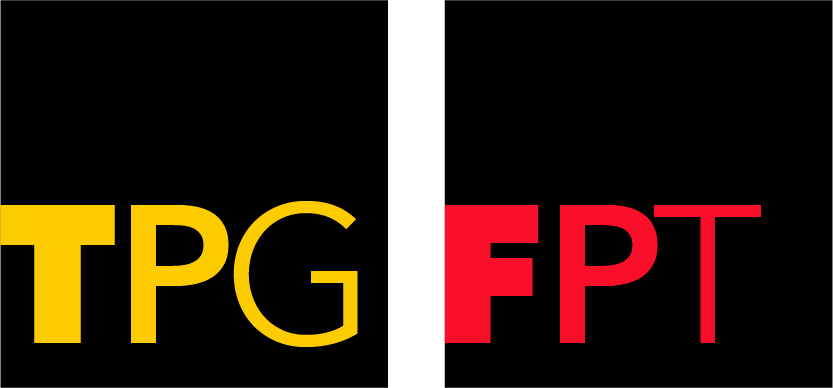 Bogudgivelse: “Løbbinding – til inspiration”Oldtidsteknik inspirerer til moderne løbbindingAnne Birgitte Beyer er kunsthåndværker og har med afsæt i analyser og eksperimenter afdækket og udviklet den gamle teknik løbbinding. Hvor hendes første to bøger fokuserede på det historiske og viste eksempler inden for åbent løb, lukket løb og Tybrind-bindingen, tager Anne Birgitte Beyer i denne bog skridtet videre og lader sig inspirere af de nære omgivelser, naturen og kunsten. Det er der kommet mere end 50 unikke værker ud af – alle beskrevet med billeder og præcise arbejdsanvisninger, så andre også kan lade sig inspirere til selv at gå i gang med nye løbbundne arbejder.Løbbinding er en enkel, men udtryksfuld tekstil teknik, der kendes langt tilbage i historien og over det meste af verden. Omkring ”sjælen”, der kan være en kraftig snor eller et bundt af garner, vikles mønstergarner i forskellige farver og kvaliteter. Ved at fastgøre dvs. “binde” den beviklede sjæl i en særlig rytme skabes rumlig form som kan være fx krukker, fade eller cylindre. Anne Birgitte Beyer har tidligere skrevet ”Løbbinding – en oldtidsteknik”, udgivet 2015 af Forlaget på Tredje samt ”Løbbinding – en kulturteknik”, der udkom på forlaget FiberFeber i 2009.Anne Birgitte Beyer (20165): Løbbinding – til inspiration64 sider, 24 x 21 cm, soft cover med flapperDKK 198,- inkl. moms + forsendelseISBN 978-87-89232-34-8PRESSEFOTOS fra bogen– til fri afbenyttelse kan hentes på http://bit.ly/abb2016eller rekvireres ved henvendelse til Lars Pryds på pryds@mac.comFOR YDERLIGERE INFO venligst kontakt:redaktør Lisbeth Tolstrup: tolstrup@pryds.com / tlf. 51 32 89 62eller: Anne Birgitte Beyer abbeyer@loebbinding.dk / tlf. 25 88 52 50	Med venlig hilsen	Forlaget på Tredje